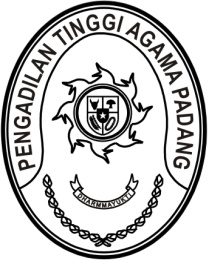 Nomor	:	W3-A/0000/KP.02.2/12/2022	Desember 2022Lampiran	:	1 (satu) berkasHal	:	Penyampaian Surat Keputusan 		Sekretaris Mahkamah Agung RI		Nomor 1514/SEK/Kp.I/HD/XI/2022		Tanggal 21 November 2022Yth. Sekretaris Mahkamah Agung RIc.q. Kepala Biro KepegawaianMahkamah Agung RI	Assalamu’alaikum Wr. Wb.Sehubungan dengan surat Sekretaris Mahkamah Agung RI Nomor 2793/SEK/KP.02.2/11/2022 tanggal 29 November 2022 perihal sebagaimana pada pokok surat dan Surat Keputusan Sekretaris Mahkamah Agung RI nomor 1514/SEK/Kp.I/HD/XI/2022 tanggal 21 November 2022 tentang Hukuman Disiplin an. Elham Sairosi 
NIP. 198510242009041002 dengan ini kami sampaikan bahwa Surat Keputusan tersebut telah diterima yang bersangkutan pada tanggal 14 Desember 2022 sebagaimana tanda terima terlampir.Demikian disampaikan, atas perhatiannya diucapkan terima kasih.WassalamKetua,Dr. Drs. H. Pelmizar, M.H.I.Tembusan : Kepala Badan Pengawasan Mahkamah Agung RI.